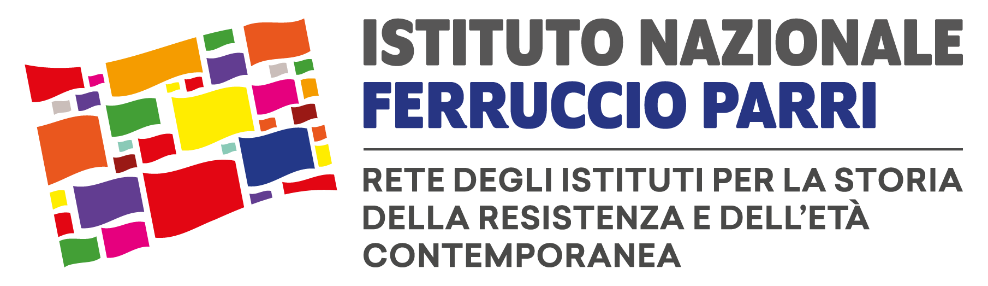 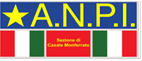 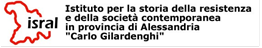 Corso di aggiornamento per docenti e studentiLA FINE DEL SECOLO BREVE: dalla guerra fredda agli anni di piomboCodice piattaforma Sofia  n. 58295Coordinatore prof. Mauro BonelliOnline, sulla piattaforma Zoom dell’IsralIl corso costituisce la conclusione del corso La fine del secolo breve: dalla guerra fredda a gli anni di piombo a.s. 2019 -2020, interrotto a causa dell’emergenza sanitaria 21 febbraio 2020, ore 14 – 17   (svolta lo scorso anno)“La caccia alle streghe nell'America degli anni Cinquanta”Avv. Germano Carpenedo29 aprile 2021, ore 17 – 19, onlineStoria d’Italia e partiti progressisti: l’Italia monarchico liberale e il fascismoProf. Mauro Bonelli6 maggio 2021, ore 17 – 19, onlineStoria d’Italia e partiti progressisti: la Repubblica e il ruolo del Partito comunistaProf. Mauro BonelliL’ISRAL è ente riconosciuto dal Ministero per la formazione dei docenti in quanto aderente all’Istituto nazionale Ferruccio Parri che con la rete degli Istituti associati ha ottenuto il riconoscimento di agenzia formativa, con DM 25.05.2001, prot. n. 802 del 19.06.2001, rinnovato con decreto prot. 10962 del 08.06.2005, accreditamento portato a conformità della Direttiva 170/2016 con approvazione del 01.12.2016 della richiesta n. 872 ed è incluso nell’elenco degli Enti accreditati. 